Case Study: To read the contents of a VHD/LVM block device from a XenServer v6.0.2 /XCP v1.6 (hypervisor)When we look under the hood of your container we usually will find the following elements:VM containerVirtual Network InterfacesVirtual NetworkPhysical Network InterfaceVirtual Block devices (Guests HDD)Virtual Disk ImageStorage RepositoryPhysical Block DeviceHostThe following picture shows how this comes together: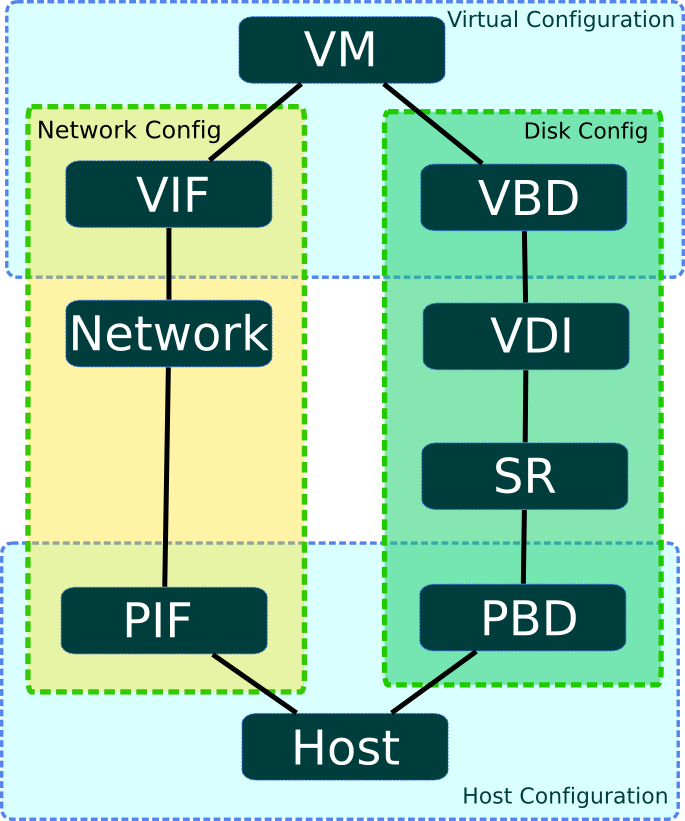 Copied from : http://www.crucial.com.au/blog/2011/05/19/xenserver-under-the-hood/Create a virtual machine to test this scenario, with an unencrypted LVM.In this e.g we use VM-name=i-2-2294Provided below are the commands to find the relevant VM details for VDI.#xe vm-listuuid ( RO)           : c76a3665-f7de-3918-e1b3-193f7fd45334      name-label ( RW): i-2-2294-VM     power-state ( RO): running#xe vm-disk-list power-state=running --multipleDisk 0 VBD:uuid ( RO)             : 5a6bcb14-fa0b-4243-3035-8c22efc05568     vm-name-label ( RO): i-2-2294-VM        userdevice ( RW): 0Disk 0 VDI:uuid ( RO)             : 422facae-3deb-4181-98ed-168418ce5e23        name-label ( RW): ROOT-2294     sr-name-label ( RO): ed154d7d-8165-957c-6e18-c9d6f79d3b11      virtual-size ( RO): 21474836480Few more XenServer commands to display further VM details:#xe vbd-list uuid=5a6bcb14-fa0b-4243-3035-8c22efc05568uuid ( RO)             : 5a6bcb14-fa0b-4243-3035-8c22efc05568           vm-uuid ( RO): c76a3665-f7de-3918-e1b3-193f7fd45334     vm-name-label ( RO): i-2-2294-VM          vdi-uuid ( RO): 422facae-3deb-4181-98ed-168418ce5e23             empty ( RO): false            device ( RO): hda# xe vdi-list uuid=422facae-3deb-4181-98ed-168418ce5e23uuid ( RO)                : 422facae-3deb-4181-98ed-168418ce5e23           name-label ( RW): ROOT-2294     name-description ( RW):              sr-uuid ( RO): ed154d7d-8165-957c-6e18-c9d6f79d3b11         virtual-size ( RO): 21474836480             sharable ( RO): false            read-only ( RO): false# xe vm-param-list  uuid=c76a3665-f7de-3918-e1b3-193f7fd45334uuid ( RO): c76a3665-f7de-3918-e1b3-193f7fd45334name-label ( RW): i-2-2294-VMname-description ( RW): Template which allows VM installation from install media                   user-version ( RW): 1                  is-a-template ( RW): false                  is-a-snapshot ( RO): false                    snapshot-of ( RO): <not in database>                      snapshots ( RO):                  snapshot-time ( RO): 19700101T00:00:00Z                  snapshot-info ( RO):                         parent ( RO): <not in database>                       children ( RO):              is-control-domain ( RO): false                    power-state ( RO): running                  memory-actual ( RO): 1073688576                  memory-target ( RO): 1073741824                memory-overhead ( RO): 11534336              memory-static-max ( RW): 1073741824             memory-dynamic-max ( RW): 1073741824             memory-dynamic-min ( RW): 1073741824              memory-static-min ( RW): 1073741824               suspend-VDI-uuid ( RW): <not in database>                suspend-SR-uuid ( RW): <not in database>                   VCPUs-params (MRW): weight: 44; cap: 0                      VCPUs-max ( RW): 1               VCPUs-at-startup ( RW): 1         actions-after-shutdown ( RW): Destroy           actions-after-reboot ( RW): Restart            actions-after-crash ( RW): Destroy                  console-uuids (SRO): 731f0627-d0b2-1115-dfdf-8e0847c7aa43                       platform (MRW): timeoffset: 0; nx: true; acpi: 1; apic: true; pae: true; viridian: true             allowed-operations (SRO): changing_dynamic_range; migrate_send; pool_migrate; changing_VCPUs_live; suspend; hard_reboot; hard_shutdown; clean_reboot; clean_shutdown; pause; checkpoint; snapshot             current-operations (SRO):             blocked-operations (MRW):            allowed-VBD-devices (SRO): 1; 2; 4; 5; 6; 7; 8; 9; 10; 11; 12; 13; 14; 15            allowed-VIF-devices (SRO): 1; 2; 3; 4; 5; 6                 possible-hosts ( RO): f4af9bc3-24c4-4901-9e70-c725e3616c32; 8ccf3858-2369-4a95-bb69-47af99e2ba1e; 12060590-9c64-4a92-939f-095ac30042e8; 530a3863-be9a-4b0b-97bf-37bd7e6c05a8; f843afad-c35d-4c50-94ef-8bd933226564                HVM-boot-policy ( RW): BIOS order                HVM-boot-params (MRW): order: dc          HVM-shadow-multiplier ( RW): 1.000                      PV-kernel ( RW):                     PV-ramdisk ( RW):                        PV-args ( RW):                 PV-legacy-args ( RW):                  PV-bootloader ( RW):             PV-bootloader-args ( RW):last-boot-CPU-flags ( RO): vendor: GenuineIntel; features: 17bee3ff-bfebfbff-00000001-2c100800               last-boot-record ( RO): '('struct' ('uuid' 'c76a3665-f7de-3918-e1b3-193f7fd45334') ('allowed_operations' ('array')) ('current_operations' ('struct' ('OpaqueRef:8214b5a9-55b9-14e7-0247-b98bd76e022d' 'start_on'))) ('power_state' 'Halted') ('name_label' 'i-2-2294-VM') ('name_description' 'Template which allows VM installation from install media') ('user_version' '1') ('is_a_template' ('boolean' '0')) ('suspend_VDI' 'OpaqueRef:NULL') ('resident_on' 'OpaqueRef:NULL') ('affinity' 'OpaqueRef:2b155ef5-4f8b-cca9-c504-cf0520ceecf2') ('memory_overhead' '11534336') ('memory_target' '1073741824') ('memory_static_max' '1073741824') ('memory_dynamic_max' '1073741824') ('memory_dynamic_min' '1073741824') ('memory_static_min' '1073741824') ('VCPUs_params' ('struct' ('weight' '44') ('cap' '0'))) ('VCPUs_max' '1') ('VCPUs_at_startup' '1') ('actions_after_shutdown' 'destroy') ('actions_after_reboot' 'restart') ('actions_after_crash' 'destroy') ('consoles' ('array')) ('VIFs' ('array' 'OpaqueRef:91acfb6e-cfd1-addb-436f-1d2324c096a6')) ('VBDs' ('array' 'OpaqueRef:4aa80198-3577-7958-89bc-2ecbcb574787' 'OpaqueRef:ef157ec6-2db7-c832-38c2-24efce5afa69')) ('crash_dumps' ('array')) ('VTPMs' ('array')) ('PV_bootloader' '') ('PV_kernel' '') ('PV_ramdisk' '') ('PV_args' '') ('PV_bootloader_args' '') ('PV_legacy_args' '') ('HVM_boot_policy' 'BIOS order') ('HVM_boot_params' ('struct' ('order' 'dc'))) ('HVM_shadow_multiplier' ('double' '1')) ('platform' ('struct' ('nx' 'true') ('acpi' '1') ('apic' 'true') ('pae' 'true') ('viridian' 'true'))) ('PCI_bus' '') ('other_config' ('struct' ('base_template_name' 'Other install media') ('mac_seed' '54d837fa-2bd2-90f9-87e7-a623077e6402') ('install-methods' 'cdrom'))) ('domid' '-1') ('domarch' '') ('last_boot_CPU_flags' ('struct')) ('is_control_domain' ('boolean' '0')) ('metrics' 'OpaqueRef:dab92c67-5a45-293b-77df-1b2a20edf06a') ('guest_metrics' 'OpaqueRef:NULL') ('last_booted_record' '') ('recommendations' '<restrictions><restriction field=\"me mory-static-max\" max=\"137438953472\" /><restriction field=\"vcpus-max\" max=\"16\" /><restriction property=\"number-of-vbds\" max=\"7\" /><restriction property=\"number-of-vifs\" max=\"7\" /></restrictions>') ('xenstore_data' ('struct')) ('ha_always_run' ('boolean' '0')) ('ha_restart_priority' '') ('is_a_snapshot' ('boolean' '0')) ('snapshot_of' 'OpaqueRef:NULL') ('snapshots' ('array')) ('snapshot_time' ('dateTime.iso8601' '19700101T00:00:00Z')) ('transportable_snapshot_id' '') ('blobs' ('struct')) ('tags' ('array')) ('blocked_operations' ('struct')) ('snapshot_info' ('struct')) ('snapshot_metadata' '') ('parent' 'OpaqueRef:NULL') ('children' ('array')) ('bios_strings' ('struct')) ('protection_policy' 'OpaqueRef:NULL') ('is_snapshot_from_vmpp' ('boolean' '0')) ('appliance' 'OpaqueRef:NULL') ('start_delay' '0') ('shutdown_delay' '0') ('order' '0') ('VGPUs' ('array')) ('attached_PCIs' ('array')) ('suspend_SR' 'OpaqueRef:NULL') ('version' '0'))'                    resident-on ( RO): f843afad-c35d-4c50-94ef-8bd933226564                       affinity ( RW): f843afad-c35d-4c50-94ef-8bd933226564                   other-config (MRW): vgpu_pci: ; base_template_name: Other install media; mac_seed: 54d837fa-2bd2-90f9-87e7-a623077e6402; install-methods: cdrom                         dom-id ( RO): 68                recommendations ( RO): <restrictions><restriction field="memory-static-max" max="137438953472" /><restriction field="vcpus-max" max="16" /><restriction property="number-of-vbds" max="7" /><restriction property="number-of-vifs" max="7" /></restrictions>                  xenstore-data (MRW): vm-data:     ha-always-run ( RW) [DEPRECATED]: false            ha-restart-priority ( RW):                          blobs ( RO):                     start-time ( RO): 20140228T15:18:41Z                   install-time ( RO): 20140228T15:19:27Z                   VCPUs-number ( RO): 1              VCPUs-utilisation (MRO): 0: 0.001os-version (MRO): name: Ubuntu 12.04.3 LTS; uname: 3.8.0-29-generic; distro: ubuntu; major: 12; minor: 04          PV-drivers-version (MRO): major: 6; minor: 1; micro: 0; build: 61809          PV-drivers-up-to-date ( RO): truevm-vif-list                         memory (MRO):                          disks (MRO):      networks (MRO): 0/ip: 146.169.44.139; 0/ipv6/0: fe80::417:b4ff:fe00:3f   other (MRO): platform-feature-multiprocessor-suspend: 1; feature-balloon: 1                           live ( RO): true     guest-metrics-last-updated ( RO): 20140228T15:18:57Z       cooperative ( RO) [DEPRECATED]: true              protection-policy ( RW): <not in database>          is-snapshot-from-vmpp ( RO): false                           tags (SRW):                      appliance ( RW): <not in database>                    start-delay ( RW): 0                 shutdown-delay ( RW): 0                          order ( RW): 0                        version ( RO): 0# xe vm-vif-list uuid=c76a3665-f7de-3918-e1b3-193f7fd45334uuid ( RO)                  : 172dc8fe-d8d8-f8b7-a7ff-7cd366fdf53c          vm-name-label ( RO): i-2-2294-VM                 device ( RO): 0                    MAC ( RO): 06:17:b4:00:00:3f           network-uuid ( RO): 832ba4a4-6457-f4c6-7d80-e3d5da6876ad     network-name-label ( RO): Bond 2+3To locate the actual disk at the OS level: search with the VDI name format  VG_XenStorage${sr-uuid}VHD${vdi-uuid}Search for the actual block device on the hypervisor using the last bit of the VDI uuid:#ls -l /dev/mapper/ | grep 168418ce5e23brw-rw---- 1 root disk 252, 23 Feb 28 16:09 VG_XenStorage--ed154d7d--8165--957c--6e18--c9d6f79d3b11-VHD--422facae--3deb--4181--98ed--168418ce5e23# lvs | grep 422facae-3deb-4181-98ed-168418ce5e23VHD-422facae-3deb-4181-98ed-168418ce5e23 VG_XenStorage-ed154d7d-8165-957c-6e18-c9d6f79d3b11 -wi-ao  20.05GCan read the data using (not in order):#strings /dev/mapper/VG_XenStorage--ed154d7d--8165--957c--6e18--c9d6f79d3b11-VHD--422facae--3deb--4181--98ed--168418ce5e23Check/Confirm the different partitions available inside the running VM:/dev/xvda1 -> /boot -> ext3 filesystem/dev/xvda5 -> lvm for root and swap vols -> ext4 filesystem========guest@demo-test:~$ sudo fdisk -lDisk /dev/xvda: 21.5 GB, 21474836480 bytes255 heads, 63 sectors/track, 2610 cylinders, total 41943040 sectors Units = sectors of 1 * 512 = 512 bytes Sector size (logical/physical): 512 bytes / 512 bytes I/O size (minimum/optimal): 512 bytes / 512 bytes Disk identifier: 0x00098c7c     Device Boot      Start         End      Blocks   Id  System/dev/xvda1            2048      499711      248832   83  Linux/dev/xvda2          501758    41940991    20719617    5  Extended/dev/xvda5          501760    41940991    20719616   8e  Linux LVMDisk /dev/mapper/systemvg-root: 14.8 GB, 14759755776 bytes255 heads, 63 sectors/track, 1794 cylinders, total 28827648 sectors Units = sectors of 1 * 512 = 512 bytes Sector size (logical/physical): 512 bytes / 512 bytes I/O size (minimum/optimal): 512 bytes / 512 bytes Disk identifier: 0x00000000Disk /dev/mapper/systemvg-root doesn't contain a valid partition tableDisk /dev/mapper/systemvg-swap_1: 6434 MB, 6434062336 bytes255 heads, 63 sectors/track, 782 cylinders, total 12566528 sectors Units = sectors of 1 * 512 = 512 bytes Sector size (logical/physical): 512 bytes / 512 bytes I/O size (minimum/optimal): 512 bytes / 512 bytes Disk identifier: 0x00000000Disk /dev/mapper/systemvg-swap_1 doesn't contain a valid partition table=======Using kpartx, we create device mappings:# fdisk -l  $(ls /dev/sm/backend/ed154d7d-8165-957c-6e18-c9d6f79d3b11/422facae-3deb-4181-98ed-168418ce5e23)# kpartx -a   $(ls /dev/sm/backend/ed154d7d-8165-957c-6e18-c9d6f79d3b11/422facae-3deb-4181-98ed-168418ce5e23)Newly created volumes:# ls /dev/mapper/422facae-3deb-4181-98ed-168418ce5e23p1422facae-3deb-4181-98ed-168418ce5e23p5All three volumes are visible:# ls /dev/mapper/ | grep 168418ce5e23422facae-3deb-4181-98ed-168418ce5e23p1422facae-3deb-4181-98ed-168418ce5e23p5VG_XenStorage--ed154d7d--8165--957c--6e18--c9d6f79d3b11-VHD--422facae--3deb--4181--98ed--168418ce5e23Mount for /boot (ext3) partition works: # mount /dev/mapper/422facae-3deb-4181-98ed-168418ce5e23p1 /mnt# cd /mnt/# lsabi-3.8.0-29-generic  config-3.8.0-29-generic  grub  initrd.img-3.8.0-29-generic  lost+found  memtest86+.bin  memtest86+_multiboot.bin  System.map-3.8.0-29-generic  vmlinuz-3.8.0-29-genericFound that the hypervisor verison we are currently using doesn’t support ext4 as there no modules available. # mount -t ext4 /dev/mapper/422facae-3deb-4181-98ed-168418ce5e23p5 /mntmount: wrong fs type, bad option, bad superblock on /dev/mapper/422facae-3deb-4181-98ed-168418ce5e23p5,        missing codepage or other error        In some cases useful info is found in syslog - try        dmesg | tail  or soVM cannot be stopped unless the newly created device/partition mappings are deleted.I found that even after running “kpartx –d”, the mappings still existed, used “dmsetup remove” instead.# kpartx -d /dev/mapper/422facae-3deb-4181-98ed-168418ce5e23p5# kpartx -d /dev/mapper/422facae-3deb-4181-98ed-168418ce5e23p1Partitions still exist after running “kpartx –d”# ls -l /dev/mapper/ | grep 168418ce5e23brw------- 1 root root 252, 24 Feb 28 17:16 422facae-3deb-4181-98ed-168418ce5e23p1brw------- 1 root root 252, 25 Feb 28 17:16 422facae-3deb-4181-98ed-168418ce5e23p5brw-rw---- 1 root disk 252, 23 Feb 28 17:31 VG_XenStorage--ed154d7d--8165--957c--6e18--c9d6f79d3b11-VHD--422facae--3deb--4181--98ed--168418ce5e23After running “dmsetup remove”, I was able to stop the VM.# dmsetup remove 422facae-3deb-4181-98ed-168418ce5e23p1# ls -l /dev/mapper/ | grep 168418ce5e23brw------- 1 root root 252, 25 Feb 28 17:16 422facae-3deb-4181-98ed-168418ce5e23p5brw-rw---- 1 root disk 252, 23 Feb 28 17:31 VG_XenStorage--ed154d7d--8165--957c--6e18--c9d6f79d3b11-VHD--422facae--3deb--4181--98ed--168418ce5e23# dmsetup remove 422facae-3deb-4181-98ed-168418ce5e23p5After stopping the VM no device mappings were found with the matching VDI.# ls -l /dev/mapper/ | grep 168418ce5e23